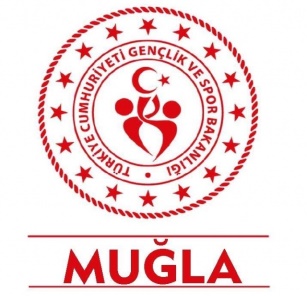 SPORCUNUN KULÜPLE İLİŞKİSİNİ GÖSTEREN BELGESPORCUNUN                 :Adı Soyadı                         :T.C Kimlik No                   :Doğum Tarihi                     :Baba Adı                            :Ana Adı                              :Spor Dalı                            :Telefon No                         :Mail Adresi                         :İmzası                                 :	Yukarıda kimlik bilgileri bulunan …………………………………………………… Kulübümüz bünyesinde sporcu lisansı alması uygun görülmüştür.KULÜP YETKİLİSİNİN :Adı Soyadı                           :T.C Kimlik No                     :Doğum Tarihi                       :Baba Adı                              :Ana Adı                                :İmzası                                    :Kulüp Adı-DERBİS No        :                    KULÜP BAŞKANLIĞIİmza/Mühür…/…../20